TASK 2– Handout #1VOCABULARY:  CULTUREAdapted from Longman Dictionary of Contemporary English Online (www.ldoceonline.com)activities:	things people do for fun, or to reach a goal.celebrate:	to show that an event or occasion is important by doing something 	special or enjoyable.custom:	something that is done by people in a particular society because it is 	traditional.
different:	when people or things are not like each other.holiday:	time of rest from work, school, etc.similar:	alike; almost the same.
tradition:	a belief, custom, or way of doing something that has existed for a 	long time.typical:	someone behaving or something happening in the usual way you 	expect.
value:	the importance or usefulness of something.This page intentionally blankTASK 2 – Handout #2CONVERSATION QUESTIONS:  CULTURE adapted from The Internet TESL Journal (http://iteslj.org/questions/culture.html)

What is culture?  (Music, language, sports ...)


Why is culture important? 


What do you like about your native culture? 


Are there people of different cultures in your country? 


What American customs do you like?


Are there any American customs you do not like? 
This page intentionally blankTASK 2 –Handout #3INTRODUCTION:  CULTURAL CUSTOMS & TRADITIONSOne way to learn about the people living in a country is to look at their customs and traditions.  Many have been passed down for generations.What is a custom?A custom is the usual way of behaving or acting.  For example:What is a tradition?A tradition is a custom passed from one generation to another.  For example:What customs do you practice? 


What are your favorite customs? 
This page intentionally blank.TASK 2 –Handout #3 (cont.)INTRODUCTION:  CULTURAL CUSTOMS & TRADITIONS (cont.)What is a holiday?A holiday is a day set aside to honor a person or remember an event.  It usually involves rest from work.  Holidays often include culture-wide activities and rituals.  Examples (from http://www.earthcalendar.net):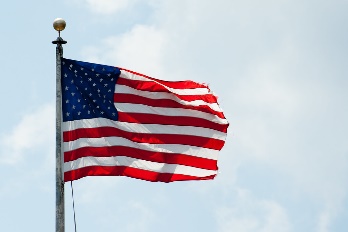 July 4 – Independence Day in United States
Celebration of America’s independence from England in 1776.  Traditions include picnics and fireworks. 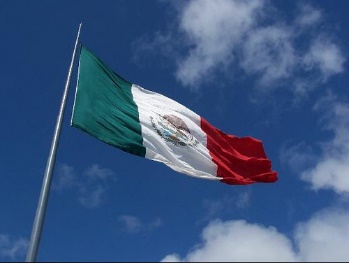 May 5 – Cinco de Mayo in Mexico Commemorates the Mexican army's surprise victory during a battle with French soldiers in 1862. Cinco de Mayo means 
"Fifth of May" in Spanish.
Think about some popular holidays in your native country and the U.S. …

Which ones are your favorites? 

How are those holidays typically celebrated?  

Which U.S. holidays do you enjoy the most?This page intentionally blank.TASK 2 –Handout #4WORKSHEET – HOLIDAY TRADITIONS
Directions:  Write about a holiday in your country.  Interview another student and learn about a holiday in his or her native country.This page intentionally blank.Task 2 – Handout #5INTRODUCTION:  TECHNOLOGY ACROSS CULTURES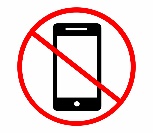 Many people have cell phones.  Some people are polite when the use their phone.  Others are rude.  Are you a polite cell phone user? Directions:  Work with a partner to answer the questions below.  Cell Phone EtiquetteWith your partner, think of 2 places it is OK to use a cell phone.	_________________		__________________	 	Is it the same in your home countries and the U.S.?        _________________
With your partner, think of 3 places it is not OK to use a cell phone.	________________		_________________          __________________	 	Is it the same in your home countries and the U.S.?        _________________This page intentionally blankTask 2 – Handout #6
ACTIVITY:  TECHNOLOGY ACROSS CULTURES
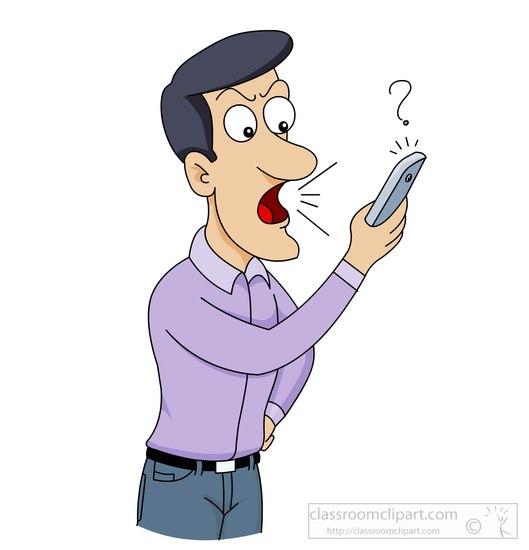 Polite or Impolite?Is it polite/safe to use your cell phone_________?Yes, it is.No, it isn't.Directions:  Interview a partner.  Ask him to compare customs in his home country and the U.S.  Share with the class & create a chart with all the results.
1) Is it polite to use your cell phone at the movies?2) Is it polite to use your cell phone on the bus?3) Is it polite to use your cell phone in English class?4) Is it safe to use a cell phone while driving?This page intentionally blank.TASK 2 –Handout #7WORKSHEET – CUSTOMS & TRADITIONS:  SIMILARITIESThink about life in your native country and life in the U.S.  How are they similar?  Fill in the chart below.This page intentionally blank.TASK 2 –Handout #8WORKSHEET – CUSTOMS & TRADITIONS:  DIFFERENCESThink about life in your native country and life in the U.S.  How are they different?  Fill in the chart below.  This page intentionally blank. TASK 2 –Handout #9PRACTICE:  REPORT ABOUT YOUR COUNTRYDirections: Describe 5 customs from your home country that are different from customs in the United States.EL Civics Obj 11/DiversityLevel:  Beginning Low (2) & Beginning High (3)
Task 2:  Report About Your Country
Language & Literacy Objectives:
1. Write and/or report personal information:  name, place of birth, native language, etc.3. Interview classmates about cultural information.8. Report orally or in writing about one’s cultural background.

INTRODUCTIONIn this lesson, students will explore typical customs and traditions in their own culture and those of their classmates.  They will also look for similarities and differences between cultures, especially as they relate to the following topics:  Education, Food, Medical Care, Money and Work.ASSESSMENT TASKFor this task, each student will describe 5 customs from their native country that are the same as or different from customs in the U.S.  15 points possible.SUGGESTED CLASSROOM ACTIVITIESMulticultural Fair @ TAS:  Work with other classes at your site (or between sites) to plan and organize a Multicultural Fair that would highlight the similarities and differences between cultures.  Students would determine theme & activities, plus be responsible for marketing and logistics.    
INDICATORS FOR BEGINNING LOWTASK 2(R.2.4) follow simple written instructions and geographical directions that include pictures, diagrams or simple maps(R.2.8) understand and respond to simple questions in print(W.2.5) write short written exchanges about familiar topics in familiar contexts (including written lists and schedules) using basic punctuation (e.g., capitalization, periods, commas, question marks) (ELPS 2.1,9.1, 10.1)(W.2.7) present simple information in writing using a narrow range of vocabulary and syntactically simple sentences (including a small number of frequently occurring nouns, noun phrases, verbs, conjunctions, and prepositions in writing) (ELPS 9.1, 10.1)(W.2.13) write simple statements (affirmative and negative) (ELPS 9.1, 10.1)(W.2.15) write compound sentences with “and,” “or,” and “but” (ELPS 9.1, 10.1)(GS.2.3) subject pronouns(GS.2.4) singular and plural of nouns(GS.2.5) simple present of be(GS.2.6) simple present of regular verbs (not be)INDICATORS FOR BEGINNING HIGHTASK 2 (R.3.2) follow simple written, multi-step instructions (ELPS 9.2)(W.3.3) write simple sentences and compound sentences (with “and,” “or,” “but,” “because,”  and “and…too/either”) related to familiar situations (ELPS 2.2. 10.2)(W.3.6) use basic punctuation (e.g., capitalization, periods, commas, question marks) (ELPS 10.2)(W.3.17) adapt written language choice to task and audience (ELPS 7.2)(W.3.18) use frequently occurring academic and content specific words in writing (ELPS 7.2)(W.3.21) use frequently occurring verbs, nouns, adjectives, adverbs, prepositions, and conjunctions in writing (ELPS 10.2)(G.3.3) spelling and basic usage of definite/indefinite articles(G.3.8) count and non-count nouns(G.3.14) prepositions of location(G.3.15) basic coordinating conjunctions: but, and, orHANDOUTS PROVIDEDHandout 1:  Vocabulary - CultureHandout 2:  Conversation Questions - CultureHandout 3:  Introduction – Cultural Customs & TraditionsHandout 4:  Worksheet – Holiday TraditionsHandout 5:  Introduction – Technology Across CulturesHandout 6:  Activity – Technology Across CulturesHandout 7:  Worksheet – Customs & Traditions:  SimilaritiesHandout 8:  Worksheet – Customs & Traditions:  DifferencesHandout 9:  Practice – Write About CultureADDITIONAL RESOURCESRelated Websites - see list in “Additional Resources” section of this binder.COMPUTER LAB IDEASClass Newsletter:  Students can write articles about customs and traditions in their native countries, or compare their native traditions to those in the U.S.  (Publisher, Internet)  Read-Write-Think. 
Class Blog:  Students can post about customs and traditions in their native countries, or compare their native traditions to those in the U.S.  (Internet).   www.weebly.com
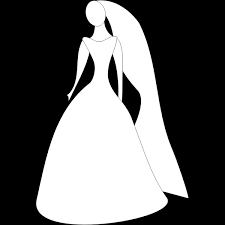 In the United States, most brides wear white on their wedding day.  White is a symbol of purity.  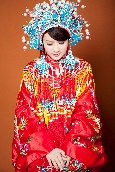 The traditional wedding gown in China is bright red with gold. These colors symbolize luck for the new couple.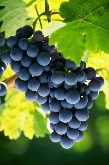 In Spain on New Year’s Eve, it is traditional to eat twelve grapes, one for each month of the new year.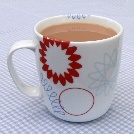 In Britain, it is traditional to drink tea with milk in the afternoon. My Country: _____________Classmate’s Country: _____________Name & date of holiday:Who celebrates:Food:Customs:With regard to …EDUCATION:FOOD/COOKING:TECHNOLOGY:HOLIDAYS & GIFT GIVING:WORK:With regard to …EDUCATIONFOODTECHNOLOGYHOLIDAYS & GIFT GIVINGWORKEDUCATION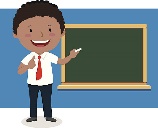 
In my home country, ____________________________________________________________    

In the U.S., _____________________________________________________________________ FOOD/COOKING 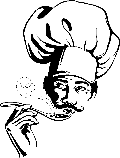 
In my home country, ____________________________________________________________    

In the U.S., _____________________________________________________________________  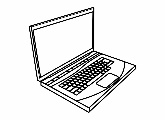 TECHNOLOGY 
In my home country, ____________________________________________________________    

In the U.S., _____________________________________________________________________  
  HOLIDAYS & GIFT GIVING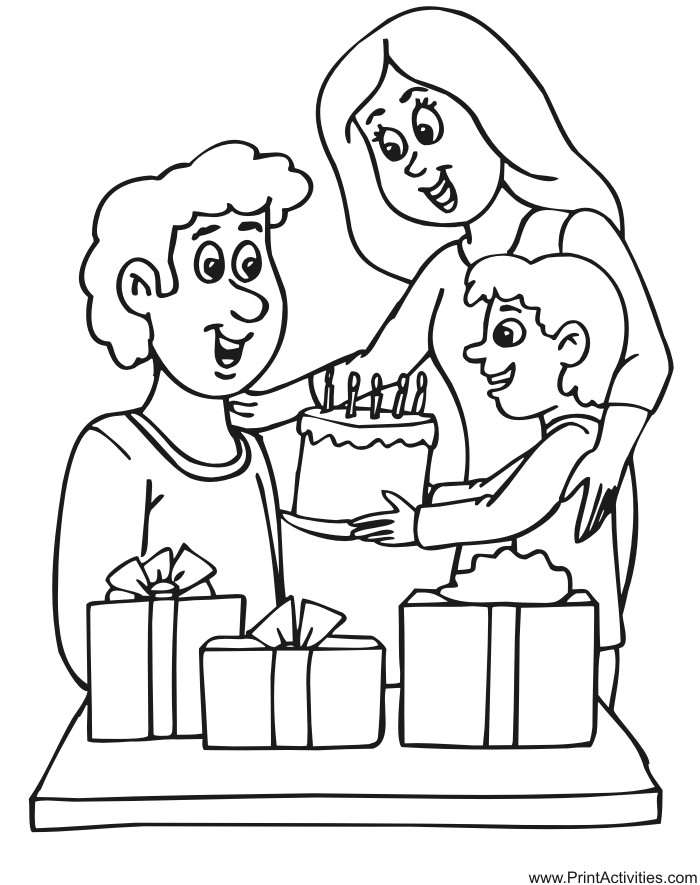 
In my home country, ____________________________________________________________    

In the U.S., _____________________________________________________________________  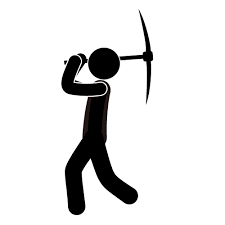 WORK
In my home country, ____________________________________________________________    

In the U.S., _____________________________________________________________________  
  